INTERMOUNTAIN REGION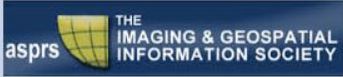 Summer ASPRS Intermountain Regional NewsletterREGIONAL ACTIVITIESIdaho State UniversityIdaho State University’s Student Chapter participated in the ISU’s homecoming parade increasing awareness of the club and its affiliation with ASPRS.  They became to organize their plans the annual fundraiser for World GIS Day.  They are anxiously looking forward to the day in November.Utah Geographic Alliance (UGA)On September 28, the Utah Geographic Alliance had their annual conference in the Davis County Convention Center.  The Intermountain Region had a vendor booth at the conference giving out membership information and forms to interested teachers.  The Geography teachers of Utah are extremely interested in bringing geospatial technology into their classrooms.  The booth was manned by Lloyd Blackburn and John Mathias.  They worked hard showing the teachers about the technology and we would like to thanks them for their hard work.GIS Day Plans around the StatePlans have begun in many of the different counties on GIS Day Events for Higher Education and K-12 schools. There will be GIS Day events at Weber State University, Utah State University, and the University of Utah.  These events help promote the interest in geospatial technology and science in these university.  Utah County professionals are planning the annual GIS Day for the K-12 Students of Utah County.  This event started small but is growing every year.  The Salt Lake County event at the Miller Campus of Salt Lake Community College has begun taking names of teachers who want bring their students to learn about GIS, Aerial Imagery, how geospatial is used, and what occupations use GIS.  Everyone is looking forward to November and these exciting events.